５年　　　　　　　　　５月８日の算数めあて　直方体、立方体の展開図をかいてみよう★４年生の下巻をつかいます。①P９５の問題をときましょう。（教科書に直接）３　一番上の文章を声に出して読みましょう。「直方体や立方体などを辺にそって切り開いて平面の上に広げた図を　といいます。」★３、△２　はやりません。３　面の数、向かい合っている面の位置に注目して考えましょう。４　①　わからないときは、家にある箱を見ながら考えましょう。　　②　ヒント：２つあります！　　③　わからないときは、家にある箱を見ながら考えましょう。①～③の答えを書く時、「点」「辺」をつけるのをわすれないようにしましょう。（書き方のれい→×：ア　〇：点ア　×：アイ　〇：辺アイ）②学習感想を書きましょう。（わかったこと、わからなかったこと、さらに知りたいことなど）P９５の一番下に書きましょう。次のページもあります！！★提出の仕方といた教科書を写真にとって、「R2５年〇組せんせいにわたす」のフォルダに入れましょう。写真には、必ず出席番号・名前をつけます。れい：１５．田中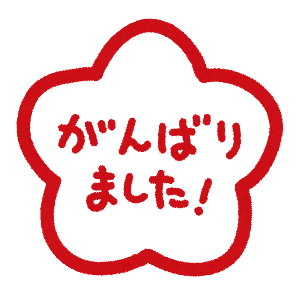 